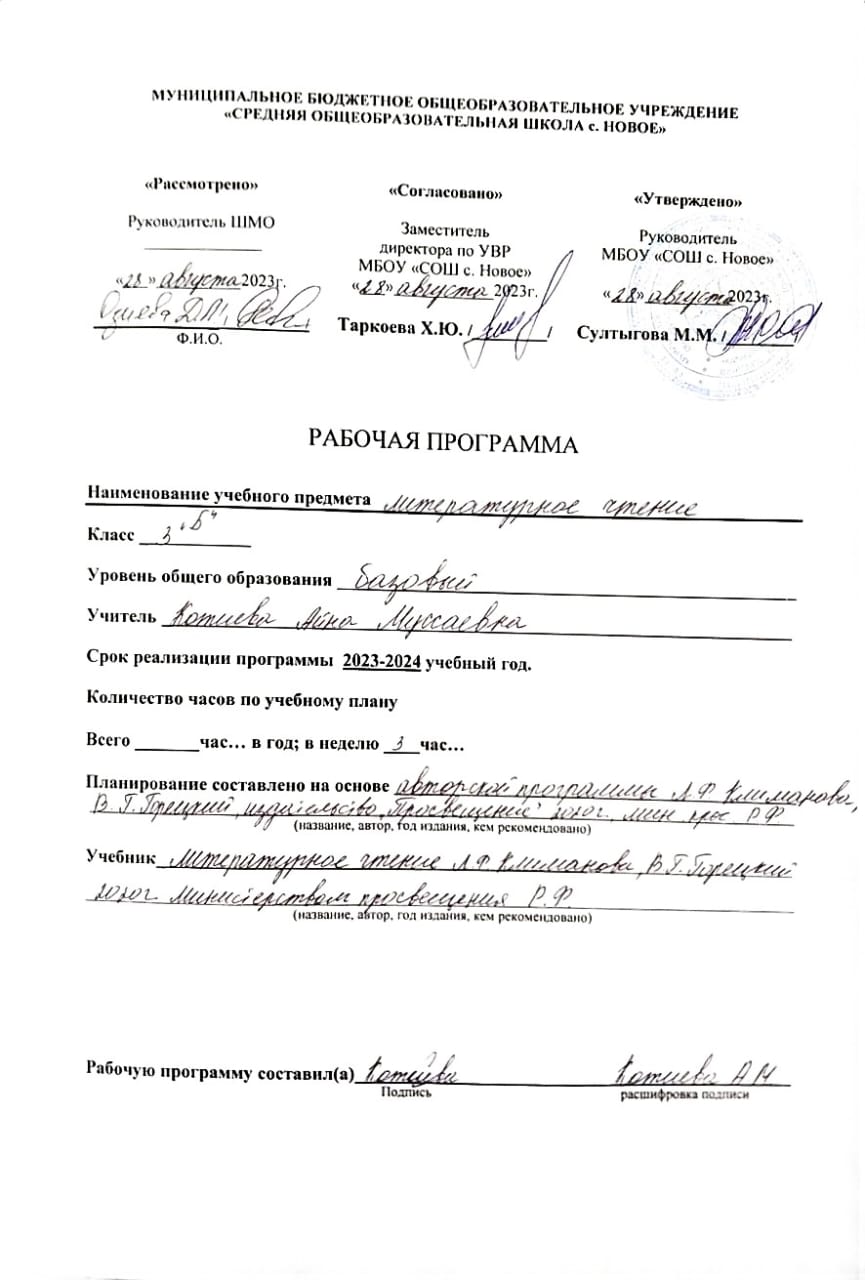 Календарно - тематическое планирование по литературному чтению 3  класс№Тема урокаЧасы            Дата            ДатаСамое великое чудо на свете (3 ч) План. Факт.1Рукописные книги Древней Руси. Подготовка сообщения12Первопечатник Иван Федоров13Обобщение по теме « Самое великое чудо»1       Устное народное творчество(9ч)4Русские народные песни15Докучные сказки. 16Русская народная сказка « Сестрица Аленушка и братец Иванушка»17Русская народная сказка « Сестрица Аленушка и братец Иванушка»18Русская народная сказка « Иван-царевич и Серый волк»19Русская народная сказка « Иван-царевич и Серый волк»110Русская народная сказка « Сивка-бурка»111Русская народная сказка « Сивка-бурка»112Обобщение по разделу « Устное народное творчество1       Поэтическая тетрадь №1 ( 7 ч) 13Как научится читать стихи114Ф.И Тютчев « Весенняя гроза», « Листья»115А. А.Фет « Мама! Глянь-ка из окошка…», « Зреет рожь над жаркой нивой…»116И.С. Никитин « Полно, степь моя , спать беспробудно…», «Встреча зимы»117И.З Суриков « Детство»118И.З Суриков « Зима».119Обобщающий урок по разделу 1       Великие русские писатели ( 17 ч) 20А.С. Пушкин « Уж небо осенью дышало…», « В этот год осенняя погода…» , « За весной, красой природы…»121А. С. Пушкин « Опрятней модного паркета…», «Зимнее утро» , « Зимний вечер»122А.С.Пушкин « Сказка о царе Салтане…»123А.С.  Пушкин « Сказка о царе Салтане…»124А. С. Пушкин « Сказка о царе Салтане…»125А.С. Пушкин « Сказка о царе Салтане…»126И.А.  Крылов « Мартышка и очки»127И.А.Крылов « Зеркало и Обезьяна»128И. А. Крылов « Ворона и Лисица» 129М. Ю. Лермонтов « Горные вершины» , «На севере диком стоит одиноко»130М. Ю. Лермонтов « Утёс» , « Осень»131Детство Л.Н. Толстого (из воспоминаний писателя)132Л.Н. Толстой «Акула»133Л.Н. Толстой « Прыжок 134Л.Н. Толстой « Лев и собачка»135Л.Н. Толстой «Какая бывает роса на траве», « Куда девается вода из моря?»136Обобщающий урок по разделу1              Поэтическая тетрадь №2 ( 5 ч) 37Н. А. Некрасов « Славная осень!...», « Не ветер бушует над бором...»138Н.А. Некрасов «Дедушка Мазай и зайцы»139К. Д. Бальмонт « Золотое слово»140И. А. Бунин « Детство», « Полевые цветы», «Густой зеленый ельник…»141Обобщающий урок по разделу 1            Литературные сказки ( 7 ч ) 42Д. Н. Мамин- Сибиряк « Присказка к Алёнушкиным сказкам»143Д. Н. Мамин- Сибиряк «Сказка про храброго зайца-длинные уши, косые глаза, короткий хвост»144В.М. Гаршин « Лягушка-путешественница»145В.М. Гаршин « Лягушка-путешественница»146В.Ф. Одоевский «Мороз Иванович»147В.Ф. Одоевский «Мороз Иванович»148Обобщающий урок по разделу1              Были- небылицы ( 9 ч)49М. Горький « Случай с Евсейкой» 150М. Горький « Случай с Евсейкой»151К.Г. Паустовский « Растрепанный воробей»152К.Г. Паустовский « Растрепанный воробей»153К.Г. Паустовский « Растрепанный воробей»154А. Купин « Слон» 155А. Купин « Слон»156А. Купин « Слон»157Обобщающий урок по разделу1       Поэтическая тетрадь №1 ( 4 ч ) 58С. Черный « Что ты тискаешь утенка?» , «Воробей» , «Слон»159А. Блок «Ветхая избушка», « Сны», «Ворона»160С. Есенин « Черемуха» 161Обобщающий урок по разделу1               Люби живое ( 14 ч)62М. Пришвин « Моя Родина» (из воспоминаний)163И. Соколов-Микитов « Листопадничек»164И. Соколов-Микитов « Листопадничек»165В.И. Белов « Малька провинилась»166В. И. Белов « Еще раз про Мальку» 167В.В. Бианки « Мышонок-Пик»168В.В. Бианки « Мышонок-Пик»169Б. Житков « Про обезьянку»170Б. Житков « Про обезьянку»171Б. Житков « Про обезьянку»172В. Л. Дуров « Наша Жучка»173В. П. Астафьев « Капалуха»174В. Ю. Драгунский «Он живой и светится»175Обобщающий урок по разделу 1      Поэтическая тетрадь № 2( 5 ч ) 76С. Маршак « Гроза днем», « В лесу над росистой поляной…»177А. Барто « Разлука» , « В театре»178С. Михалков « Если» , « Рисунок»179Е. Благинина « Кукушка», « Котенок» 180Обобщающий урок по разделу 1Собирай по ягодке - наберешь кузовок 81Б. Щергин « Собирай по ягодке-наберешь кузовок»182А.П. Платонов « Цветок на земле»183А.П. Платонов « Цветок на земле»184А. П. Платонов « Еще мама»185А. П. Платонов « Еще мама»186М.М. Зощенко « Золотые слова»187М.М. Зощенко «Великие путешественники»188Н.Н. Носов « Федина задача» 189Н.Н. Носов « Телефон»190В. Ю. Драгунский « Друг детства» 191Обобщающий урок по разделу1  По страницам детских журналов  ( 5 ч ) 92Ю. Ермолаев « Проговорился», « Воспитатели» 193Г. Остер «Вредные советы»194Г. Остер « Как получаются легенды»195Р. Сеф « Веселые стихи» 196Обобщающий урок по разделу 1           Зарубежная литература ( 6 ч ) 97Мифы Древней Греции. «Храбрый Персей» 198Мифы Древней Греции. «Храбрый Персей»199Г.Х Андерсен « Гадкий утенок» 1100Г.Х Андерсен « Гадкий утенок»1101Г.Х Андерсен « Гадкий утенок»1102Обобщающий урок. Летнее чтение 1